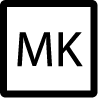 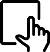 Einen Text am Computer schreiben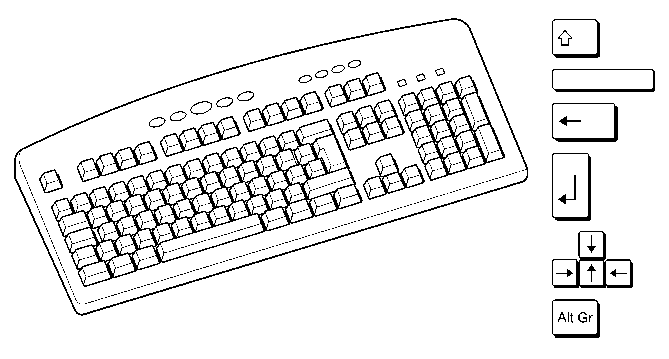 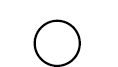 1Schreibe dein Lehrerrätsel am Computer ab.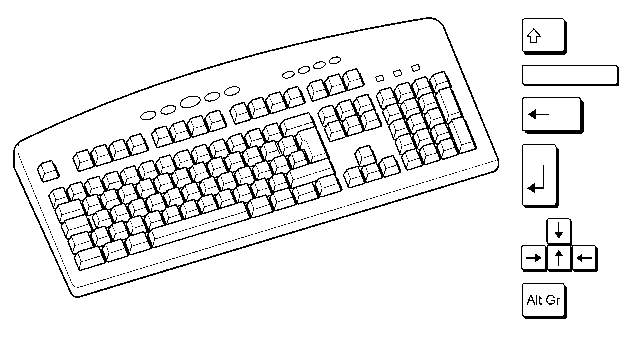 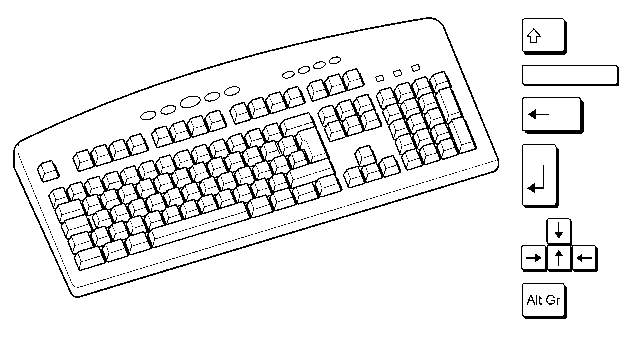 Schreibe große Buchstaben mit der Groß/klein-Taste.Drücke zwischen den Wörtern die Leertaste.Beginne mit der Enter-Taste eine neue Zeile.2Speichere deinen Text, indem du in der Menüleiste die Speichertaste drückst.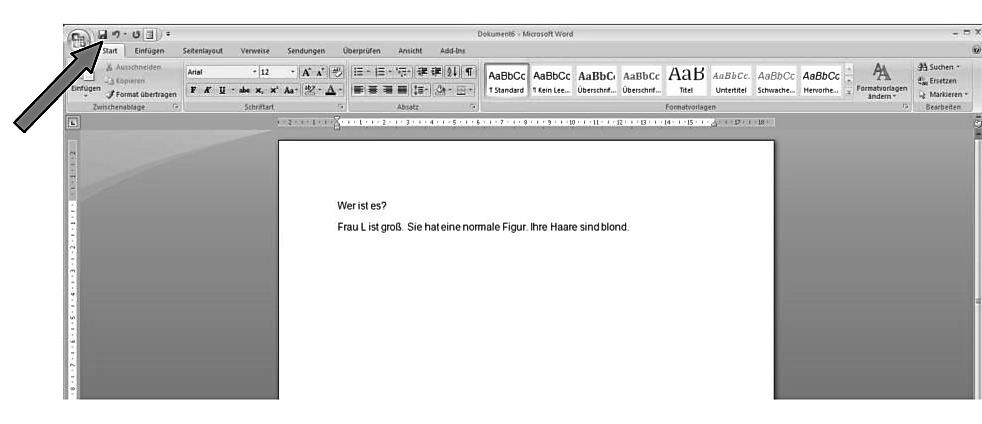 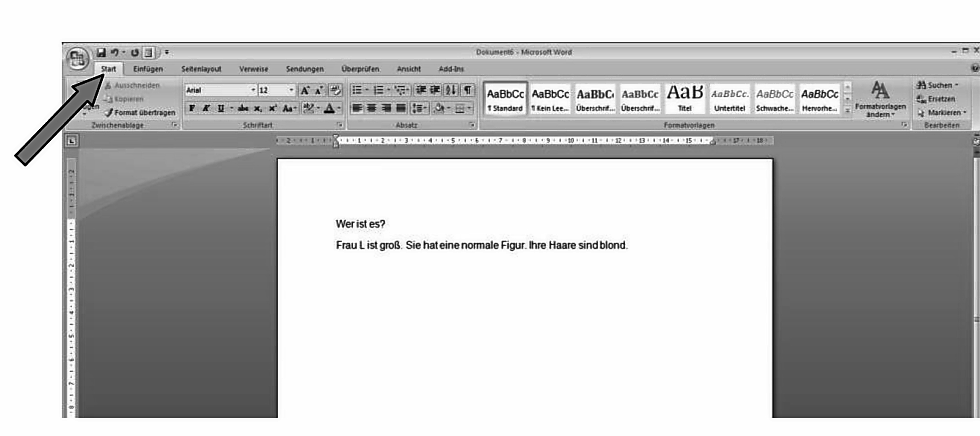 3Überprüfe, ob der Computer dir Fehler anzeigt. Sie sind farbig unterringelt.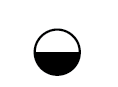 4Verbessere mithilfe der Korrekturtaste.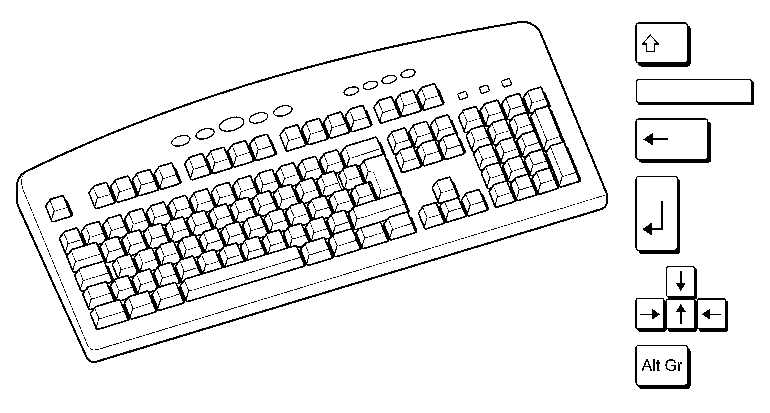 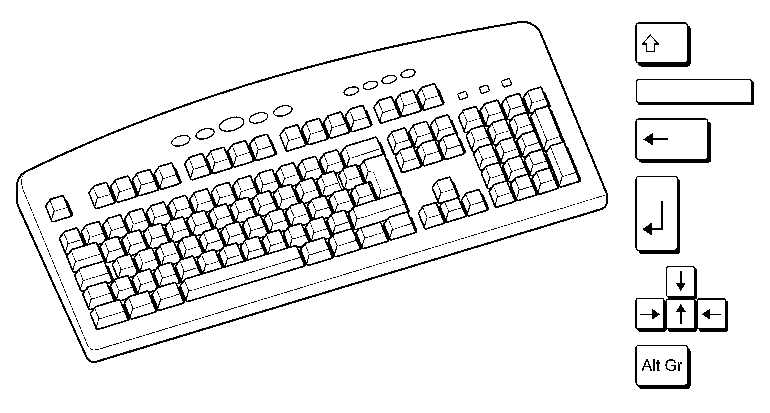 5Speichere den fertigen Text noch einmal. Name:Klasse:Datum:KV 48